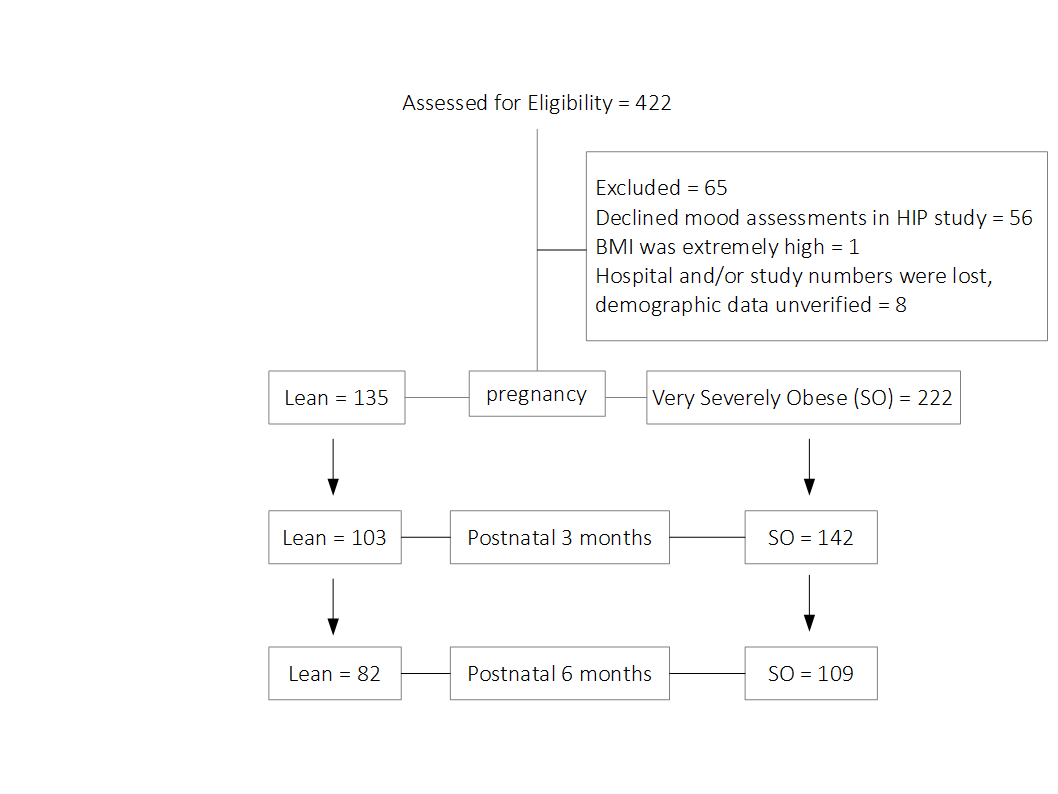 Supplementary Fig S1 CONSORT diagram of the study for the mood assessments during pregnancy and at postnatal. The upper limit of BMI is 60 kg/m2.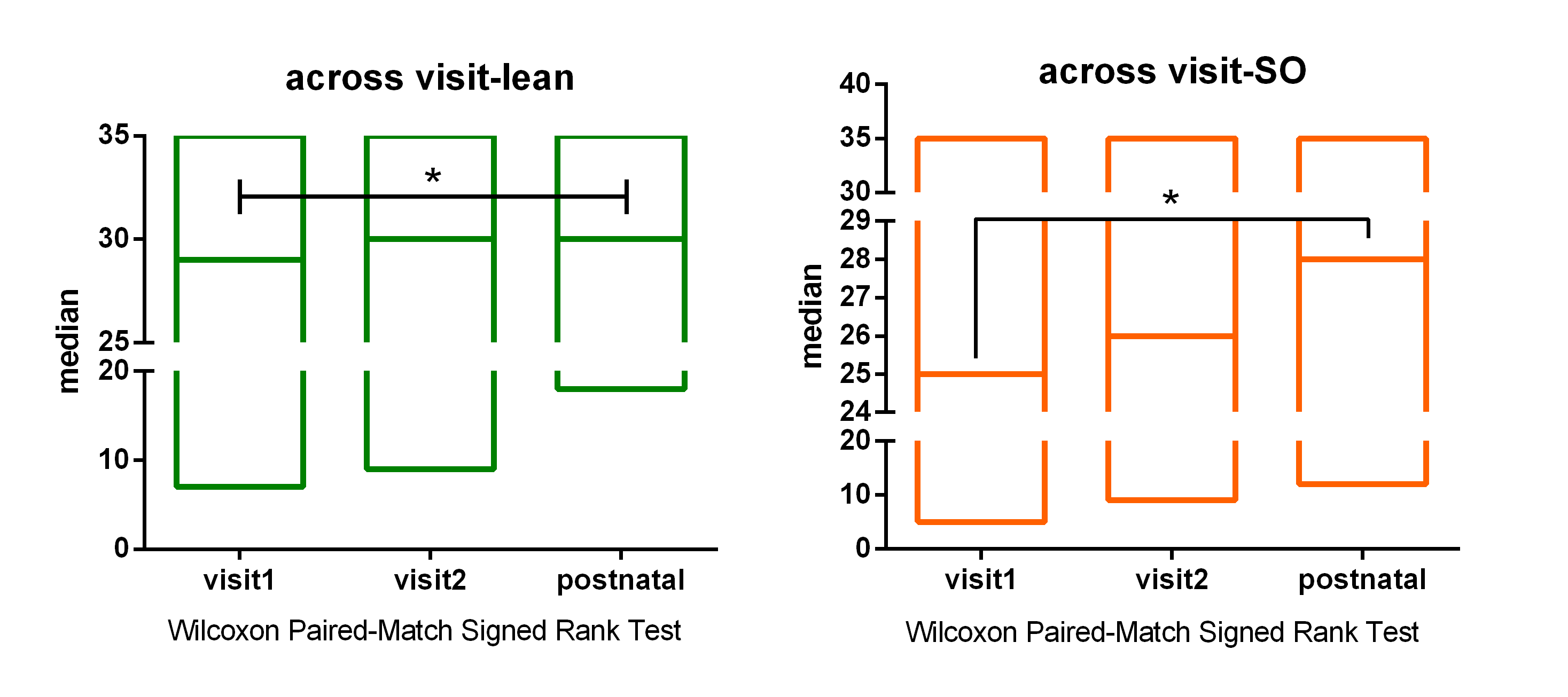 Supplementary Fig. S2 Participants were more satisfied with life following pregnancy and delivery. The bottom and top line of the bar represents minimum and maximum SWLS score, respectively. * P≤0.05. SO: Severely Obese.Supplementary Table S1 The poorer mood outcome in SO group was still observed in z-score formatSO: Severely Obese. zAnx: averaged z-scores of anxiety outcomes, zDep: averaged z-scores of depression outcomes. P values = student’s t-testsSupplementary Table S2 No significant difference was found between mood symptoms dataset before and after missing data imputationSO: Severely Obese. zAnx: averaged z-scores of anxiety outcomes, zDep: averaged z-scores of depression outcomes. “Before” and “After”: Before and after MCMC-missing data imputation was applied, respectively. P values = student’s t-tests.Supplementary Table S3 Mood assessment cut-off scores of research participants throughout pregnancy.  P1 was obtained from Fisher’s Exact Test. Logistic regression was used to obtain P2 P3 and P4. SO: Severely Obese. OR: Odd Ratio, CI: Confidence Interval Bold-Italic texts are significant at 0.05 levels, underlined text are significant at 0.1 levels. The cut-off scores are recommended scores for further clinical diagnosis.1 unadjusted2 adjusted for maternal factors prior to current pregnancy: age, smoking status, alcohol consumption (unit/week), parity, deprivation category3 adjusted for maternal factors arising during pregnancy: minor complications, GDM, risks of sleep apnoea, differences of gestational visit time between lean and obese groups at visit 1 and postnatal4 adjusted for factors in P2 and P3, Supplementary Table S4 Differences in mood scores during pregnancy between mothers who attended for follow-up and those who did not. Mothers who attended postnatal follow-up reported less mood symptoms during pregnancy as compared to those who did not. SO: Severely Obese, Bold-Italic texts are significant at 0.05 levels. Displayed values are mean (SD).Supplementary Table S5 Increased maternal anxiety and depression symptoms in week 17 pregnancy were correlated with increased postpartum weight retention in Severely Obese (SO) group, but not in the controls. Postpartum weight retention = - (Postnatal weight loss), ** p≤ 0.01, *p ≤ 0.05.Mood assessments, mean (SD)Mood assessments, mean (SD)LeanSOpWeek 17 (visit 1)zAnx-0.26 (0.81)0.16 (0.94)0.002Week 17 (visit 1)zDep-0.40 (0.72)0.24 (0.96)≤ 0.0001Week 28 (visit 2)zAnx-0.29 (0.72)0.18 (0.98)≤ 0.0001Week 28 (visit 2)zDep-0.42 (0.63)0.25 (0.99)≤ 0.0001postpartumzAnx-0.25 (0.85)0.15 0.96)0.012postpartumzDep-0.39 (0.73)0.23 (0.94)≤ 0.0001Mood assessments, mean (SD)Mood assessments, mean (SD)LeanLeanLeanSOSOSOMood assessments, mean (SD)Mood assessments, mean (SD)BeforeAfterpBeforeAfterpWeek 17 (visit 1)zAnx-0.26 (0.81)-0.20 (0.79)0.530.16 (0.94)0.15 (0.98)0.93Week 17 (visit 1)zDep-0.40 (0.72)-0.33 (0.69)0.420.24 (0.96)0.24 (1.02)0.99Week 28 (visit 2)zAnx-0.29 (0.72)-0.24 (0.72)0.620.18 (0.98)0.19 (1.02)0.86Week 28 (visit 2)zDep-0.42 (0.63)-0.37 (0.59)0.530.25 (0.99)0.28 (1.07)0.81postpartumzAnx-0.25 (0.85)-0.22 (0.77)0.80.15 0.96)0.17 (1.01)0.9postpartumzDep-0.39 (0.73)-0.30 (0.62)0.410.23 (0.94)0.32 (1.08)0.51Mood  assessmentsLeanSOP1P2P3P4Satisfaction with Life Scale score ≤19, slightly below average (41)Satisfaction with Life Scale score ≤19, slightly below average (41)Satisfaction with Life Scale score ≤19, slightly below average (41)Satisfaction with Life Scale score ≤19, slightly below average (41)Satisfaction with Life Scale score ≤19, slightly below average (41)Satisfaction with Life Scale score ≤19, slightly below average (41)Satisfaction with Life Scale score ≤19, slightly below average (41)visit1, n (%)10 (8.2)38 (22.89)0.0010.0150.0020.008visit2, n (%)5 (4.2)30 (17.75)≤ 0.00010.0320.0250.039Postnatal, n (%)2 (2.78)6 (9.09)0.1520.0750.0950.925Hospital Anxiety Depression Scale score ≥10 (38)Hospital Anxiety Depression Scale score ≥10 (38)Hospital Anxiety Depression Scale score ≥10 (38)Hospital Anxiety Depression Scale score ≥10 (38)Hospital Anxiety Depression Scale score ≥10 (38)Hospital Anxiety Depression Scale score ≥10 (38)Hospital Anxiety Depression Scale score ≥10 (38)Anxietyvisit1, n (%)10 (8.2)24 (14.63)0.1390.440.2420.202visit2, n (%)7 (6.25)30 (17.86)0.0040.3030.0280.456Postnatal, n (%)3 (4.17)13 (18.57)0.0080.6590.0120.49Depressionvisit1, n (%)2 (1.64)10 (6.14)0.0760.8870.2380.684visit2, n (%)1 (0.84)9 (5.36)0.050.5350.6780.884Postnatal, n (%)0 (0)4 (5.8)0.0550.1650.130.978State Trait Anxiety Index score ≥39, from validation study of female population (39)State Trait Anxiety Index score ≥39, from validation study of female population (39)State Trait Anxiety Index score ≥39, from validation study of female population (39)State Trait Anxiety Index score ≥39, from validation study of female population (39)State Trait Anxiety Index score ≥39, from validation study of female population (39)State Trait Anxiety Index score ≥39, from validation study of female population (39)State Trait Anxiety Index score ≥39, from validation study of female population (39)Statevisit1, n (%)13 (10.83)45 (27.78)0.0010.0230.0050.033visit2, n (%)15 (12.6)46 (27.87)0.0020.0440.0130.053Postnatal, n (%)9 (13)20 (25.97)0.0620.1180.0020.017Traitvisit1, n (%)25 (21)54 (33.13)0.0310.0960.0930.058visit2, n (%)24 (20.5)59 (35.75)0.0080.4280.0270.399Postnatal, n (%)11 (16.18)22 (28.57)0.1120.0330.0290.075General Health Questionnaire score ≥3, a suggested cut-off for further screening (42)General Health Questionnaire score ≥3, a suggested cut-off for further screening (42)General Health Questionnaire score ≥3, a suggested cut-off for further screening (42)General Health Questionnaire score ≥3, a suggested cut-off for further screening (42)General Health Questionnaire score ≥3, a suggested cut-off for further screening (42)General Health Questionnaire score ≥3, a suggested cut-off for further screening (42)General Health Questionnaire score ≥3, a suggested cut-off for further screening (42)visit1, n (%)23 (18.7)87 (53.05)≤ 0.0001≤ 0.0001≤ 0.0001≤ 0.0001visit2, n (%)32 (26.89)85 (50.3)≤ 0.00010.0020.0030.006Postnatal, n (%)12 (17.14)34 (50)≤ 0.00010.007≤ 0.00010.023Mood AssessmentsMood AssessmentsAttended postnatal follow-upAttended postnatal follow-upAttended postnatal follow-upDeclined postnatal follow-upDeclined postnatal follow-upDeclined postnatal follow-upp value (t-test)p value (t-test)p value (t-test)Mood AssessmentsMood AssessmentsLeanSOAllLeanSOAllLeanSOAllvisit 1SWLS28.05 (5.45)24.94 (5.95)26.34 (5.92)27.73 (1.31)22.76 (7.05)24.47 (7.11)0.8060.0550.036visit 1HA5.05 (2.65)5.64 (3.44)5.38 (3.12)5.73 (0.71)6.33 (3.56)6.11 (3.46)0.3070.2830.112visit 1HD1.91 (1.87)3.52 (3.22)2.8 (2.81)3.27 (0.61)4.25 (3.35)3.9 (3.20)0.0070.2230.009visit 1State28.15 (7.69)33.07 (10.50)30.86 (9.64)31.77 (2.45)35.86 (10.48)34.45 (10.93)0.0760.1430.012visit 1Trait32.45 (8.78)35.52 (11.22)34.15 (10.29)34.09 (2.24)39.17 (12.51)37.48 (11.98)0.4550.0830.032visit 1GHQ1.5 (1.77)2.97 (2.71)2.31 (2.44)2.27 (0.55)3.95 (2.86)3.37 (2.86)0.0970.0500.004visit 2SWLS28.64 (4.53)25.64 (5.14)26.99 (5.09)30 (0.99)23.19 (6.14)25.27 (6.44)0.2320.0120.028visit 2HA5 (2.71)5.76 (3.34)5.42 (3.09)5 (0.62)6.58 (3.89)6.1 (3.62)1.0000.1910.144visit 2HD2.01 (1.81)3.28 (2.66)2.7 (2.39)2.26 (0.32)5.63 (3.68)4.6 (3.52)0.5670.0000.000visit 2State28.59 (8.00)32.86 (9.70)30.93 (9.20)29.47 (1.63)37.53 (11.62)34.93 (10.99)0.6560.0130.005visit 2Trait32.18 (8.08)35.20 (10.88)33.85 (9.82)33.17 (1.59)39.7 (12.37)37.67 (11.28)0.6290.0300.011visit 2GHQ1.68 (1.83)3.05 (2.64)2.44 (2.41)2.16 (0.38)4.19 (3.59)3.56 (3.25)0.2950.0300.003Postnatal weight loss, Pearson's R (p)Postnatal weight loss, Pearson's R (p)LeanSOWeek 17 pregnancy(z) Anxiety symptoms0.07-0.24**Week 17 pregnancy(z) Depression symptoms0.06-0.22*